УВАЖАЕМЫЕ РОДИТЕЛИ!Регулярно повторяйте детям следующие установки:1. Перед тем как выйти на проезжую часть, остановись и скажи себе: «Будь осторожен».2. Никогда не выбегай на дорогу перед приближающимся автомобилем: водитель не может остановить машину сразу.3. Перед тем как выйти на проезжую часть, убедитесь, что слева, справа и сзади, если это перекресток, нет приближающегося транспорта.4. Выйдя из автобуса, троллейбуса и трамвая, не обходи его спереди или сзади - подожди, пока он отъедет. Найди пешеходный переход, а если поблизости его нет, осмотрись по сторонам и при отсутствии машин переходи дорогу, если нет пешеходного перехода и перекрёстка в зоне видимости. Будь осторожен: в этом месте водитель не ожидает пешеходов и не может мгновенно остановить автомобиль!5. Не выезжай на улицы и дороги на роликовых коньках, велосипеде, самокате, санках.6. Не играй в мяч и другие игры рядом с проезжей частью. Для игр есть двор, детская площадка или стадион.7. Переходи дорогу только поперек, а не наискосок, иначе ты будешь дольше находиться на ней и можешь попасть под машину.8. Никогда не спеши, знай, что бежать по дороге нельзя.9. Когда выходишь с другими детьми на проезжую часть, не болтай, сосредоточься и скажи себе и ребятам: «Будьте осторожны!»Не запугивайте детей опасностями на улицах дорогах. Страх так же вреден, как неосторожность и беспечность. Школьники должны уметь ориентироваться в дорожной обстановке.Используйте побудительные мотивы безопасного поведения:нежелание ребенка огорчать родителей неправильными действиями; осознание возможных последствий неправильного поведения, которое может приводить к несчастным случаям и авариям.Сами знайте и выполняйте правила движения, будьте для детей примером дисциплинированности на улице!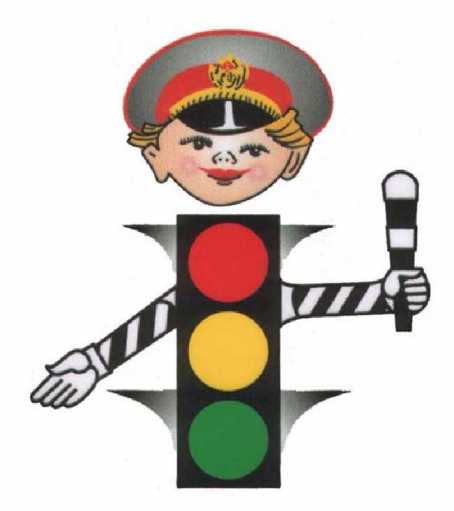 